AVAL DE CRÉDITO EDUCATIVO POSGRADO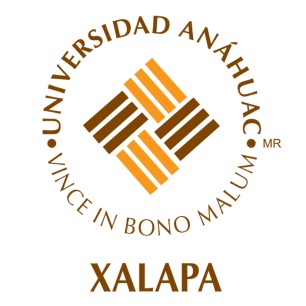                                                               Fecha     ____________/______________/______________/DATOS DEL AVAL             (APELLIDO PATERNO)                          (APELLIDO MATERNO)                                   (NOMBRES)                      (CALLE Y No.)                                                    (COLONIA)                              (CIUDAD)                     (C.P.)                   (PAÍS)          (TELEFONO)                                               (CELULAR)                                                                            (MAIL)DATOS DEL TRABAJO DEL AVAL           (EMPRESA DONDE TRABAJA)                                                        (PUESTO)                                                          (TELÉFONO)                                               (CALLE Y No.)                                                                                                   (COLONIA)                    (CIUDAD)                                                    (ESTADO)                                       (C.P.)                                            (PAÍS)INGRESO MENSUAL                                      $____________       PROVENIENTE DE: _______________OTRO INGRESO                                   	$____________                                                                           TOTAL DE INGRESOS MENSUALES             $____________TOTAL DE EGRESOS MENSULES                 $____________SALDO (INGRESOS-EGRESOS)                     $____________RFC.__________________________CURP._________________________REFERENCIAS DEL AVAL.A.- REFERENCIAS BANCARIAS (Cheques, Inversión, Ahorro)B.-REFERENCIAS DE CRÉDITO (Hipotecario, Autos, Tarjetas, Casas, Comerciales, Etc.)DOCUMENTACIÓNNombre del Alumno  _______________________________________________________________________________________                                                             (Apellido Paterno)                  (Apellido Materno)                                 (Nombres)Carrera _____________________________________                                                             Periodo  _________________________ID.           ____________________________________                                                             Crédito que solicita _________________                  BANCO    TIPO DE CUENTA              No. DE CUENTA SALDO PROMEDIOBANCOTIPO DE CUENTANo. DE CUENTASALDO PROMEDIODeclaro que toda la información que se reporta corresponde íntegramente a la verdad y que estoy de acuerdo en ser el aval del crédito que se le otorga al alumno del que se hace referencia en esta solicitud.__________________________ FIRMA DEL AVAL_____ COPIA  IDENTIFICACIÓN OFICIAL_____ COPIA  COMPROBANTE DE DOMICILIO, RECIBO TELEFONICO_____ COPIA PREDIAL PAGADO, PROPIEDAD QUE AVALA EL CRÉDITO_____ REPORTE DE BURÓ DE CRÉDITO RECIENTE_____ COMPROBANTE DE ULTIMOS 2 MESES DE INGRESOS RECIENTE O ÚLTIMA DECLARACIÓN DE IMPUESTOS_____ OTRO ______________________________________________________________